Appendix 2: OAHFA standard (A,c) and WE standard (B,D) were characterized by 1H and 13C NMR spectroscopy and by HRMS. Their purity was established as >95%.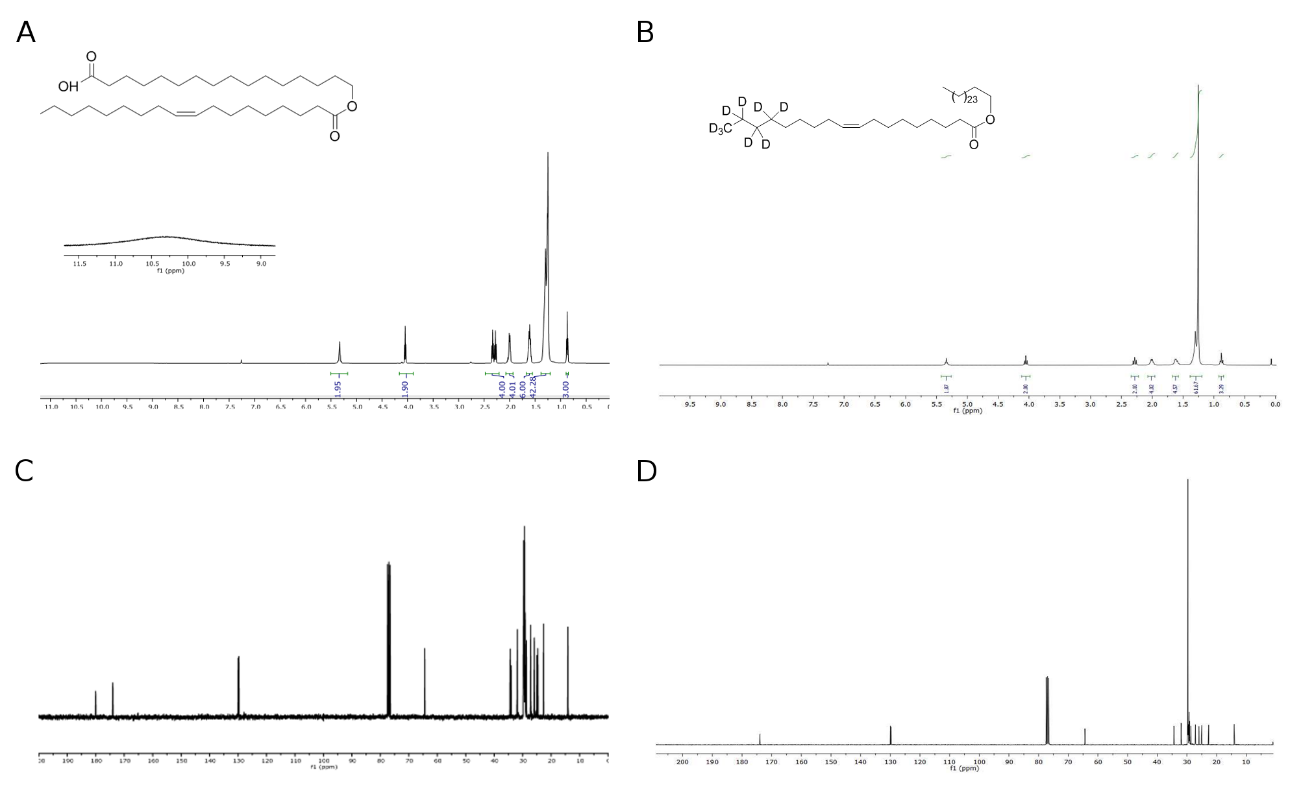 